Государственное профессиональное образовательное учреждениеЯрославской области Мышкинский политехнический колледжУТВЕРЖДАЮ: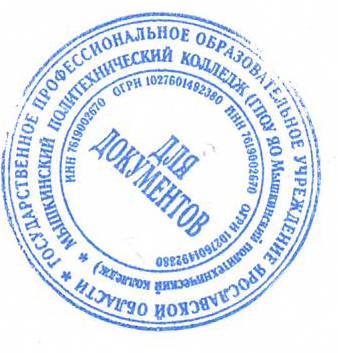 Директор ГПОУ ЯО Мышкинского политехнического колледжа__ Т.А.Кошелева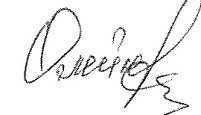 «30»  августа 2021  г. Приказ№_____от______2021 годаРАБОЧАЯ ПРОГРАММА основной профессиональной образовательной программы среднего профессионального образования-программы подготовки специалистов среднего звена 35.02.07 Механизация сельского хозяйства«Правовые основы профессиональной деятельности»Мышкин 2021Рабочая программа учебной дисциплины разработана на основе Федерального государственного образовательного стандарта (далее - ФГОС) среднего профессионального образования по специальности 35.02.07 Механизация сельского хозяйства.Организация-разработчик: Государственное профессиональное образовательное учреждение Ярославской области Мышкинский политехнический колледжСОДЕРЖАНИЕстр.ПАСПОРТ РАБОЧЕЙ ПРОГРАММЫ УЧЕБНОЙ	 ДИСЦИПЛИНЫСТРУКТУРА И СОДЕРЖАНИЕ УЧЕБНОЙ ДИСЦИПЛИНЫУСЛОВИЯ РЕАЛИЗАЦИИ РАБОЧЕЙ ПРОГРАММЫ	 УЧЕБНОЙ ДИСЦИПЛИНЫКОНТРОЛЬ И ОЦЕНКА РЕЗУЛЬТАТОВ ОСВОЕНИЯ11УЧЕБНОЙ ДИСЦИПЛИНЫПАСПОРТ РАБОЧЕЙ ПРОГРАММЫ УЧЕБНОЙ ДИСЦИПЛИНЫ Правовое обеспечение профессиональной деятельности1.1. Область применения рабочей программыРабочая программа учебной дисциплины является частью примерной основной профессиональной образовательной программы в соответствии с ФГОС по специальности СПО- 35.02.07 «Механизация сельского хозяйства»Рабочая программа учебной дисциплины может быть использована:в дополнительном профессиональном образовании по программе повышения квалификации при наличии начального профессионального образования по профессии тракторист-машинист сельскохозяйственного производства;в профессиональной подготовке и переподготовке работников в области механизации сельского хозяйства при наличии среднего или высшего профессионального образования нетехнического профиля;в дополнительном обучении рабочим профессиям по специальности 11442 Водитель автомобиля, 14633 Монтажник сельскохозяйственного оборудования, 14986 Наладчик сельскохозяйственных машин и тракторов, 18545 Слесарь по ремонту сельскохозяйственных машин и оборудования, 19205 Тракторист-машинист сельскохозяйственного производства,19756 Электрогазосварщик.Опыт работы не требуется.Место дисциплины в структуре основной профессиональнойобразовательной	программы: дисциплина относится к группеобщепрофессиональных дисциплин профессионального цикла.Цели и задачи дисциплины - требования к результатам освоения дисциплины:В результате освоения дисциплины обучающийся должен уметь-использовать нормативно-правовые документы, регламентирующие профессиональную деятельность;-защищать свои права в соответствии с действующим законодательствомВ результате освоения дисциплины обучающийся должен знать:основные положения Конституции Российской Федерации;права и свободы человека и гражданина, механизмы их реализации;понятие правового регулирования в сфере профессиональной деятельности;законодательные акты и другие нормативные документы,регулирующие правоотношения в процессе профессиональной деятельности;права и обязанности работников в сфере профессиональной деятельностиРекомендуемое количество часов на освоение программы дисциплины:максимальной учебной нагрузки обучающегося 72 часов, в том числе:обязательной аудиторной учебной нагрузки обучающегося 48 часов; самостоятельной работы обучающегося 24 часов.СТРУКТУРА И СОДЕРЖАНИЕ УЧЕБНОЙ ДИСЦИПЛИНЫОбъем учебной дисциплины и виды учебной работы Тематический план и содержание учебной дисциплины «Правовое обеспечение профессиональной деятельности»УСЛОВИЯ РЕАЛИЗАЦИИ ПРОГРАММЫ ДИСЦИПЛИНЫТребования к минимальному материально-техническомуобеспечениюРеализация программы дисциплины требует наличия учебного кабинета гуманитарных и социально-экономических дисциплин.Оборудование учебного кабинета:посадочные места по количеству обучающихся;рабочее место преподавателя;-комплект учебно-наглядных пособий по Правовым основам профессиональной деятельностиТехнические средства обучения:интерактивная доска с лицензионным программным обеспечением и мультимедиапроектор.Информационное обеспечение обученияПеречень рекомендуемых учебных изданий, Интернет-ресурсов, дополнительной литературыОсновные источники:Тыщенко А.И. Правовое обеспечение профессиональной деятельности: Учеб. пособие. - Ростов-на-Дону: Феникс, 2009. - 249 с. - Серия: «Среднее профессиональное образование».Конституция Российской Федерации - М.: 1993Степное Уложение Республики Калмыкия. - Элиста.:1994Трудовой кодекс РФ от 30.12.2001г. № 197-ФЗГражданский кодекс РФ ч. 1 от 30.11.1994г. № 51-ФЗ.Гражданский кодекс РФ ч. 2 от 26.01.1996г. № 14-ФЗ.Гражданский кодекс РФ ч. 3 от 26.11.2001г. № 146-ФЗ.Гражданский кодекс РФ ч. 4 от 18.12.2006г. № 230-ФЗ.Гражданский процессуальный кодекс РФ от 14.11.2002г. № 138-ФЗ.Кодекс	об административных правонарушениях РФ от 30.12.2001г. № 195-ФЗ.Дополнительные источники:Право и жизнь Правовой журнал. Учрежден Благотворительным фондом «Центр публичного права».Справочник кадровика: журнал руководителя кадровой службы. Учрежден Издательским домом "МедiаПро".Человек и Закон:	правовой	журнал. Учрежден Министерствомюстиции Российской Федерации и ООО «Журнал «Человек и Закон».Интернет ресурс. «Электронная библиотека. Право России» Форма доступа http://www/allpravo.ru/libraryИнтернет ресурс. Справочная система «Консультант-плюс. Форма доступа http://www.cons-plus.ru.Интернет ресурс. Угрюмова Г.И. Правовое регулирование увольнения за нарушение трудовой дисциплины - автореферат. Форма доступа http://law.edu.ru/book/book.asp?bookid=1176898Интернет ресурс. Царенко Ю. Власть и трудовая дисциплина. Понятиеи понимание сути. Форма	доступа:http://www.kadrovic-plus.ru/catalog/likbez /element .php?id=1085 КОНТРОЛЬ И ОЦЕНКА РЕЗУЛЬТАТОВ ОСВОЕНИЯ ДИСЦИПЛИНЫКонтроль и оценка результатов освоения дисциплины осуществляется преподавателем в процессе проведения практических занятий и лабораторных работ, тестирования, а также выполнения обучающимися индивидуальных заданий, проектов, исследований.Вид учебной работыКоличество часовМаксимальная учебная нагрузка (всего)72Обязательная аудиторная учебная нагрузка (всего)48в том числе:лабораторные занятияпрактические занятия16контрольные работы2Самостоятельная работа обучающегося (всего)24в том числе:индивидуальное проектное задание4внеаудиторная самостоятельная работа20Итоговая аттестация в форме зачетаИтоговая аттестация в форме зачетаНаименование разделов и темСодержание учебного материала, лабораторные и практические работы, самостоятельная работа обучающихсяОбъемчасовУровеньосвоения1234Раздел 1. Право и законодательство10ВведениеПредмет, содержание и задачи дисциплины.21Тема 1.1. Конституция РФ - основной закон государства.Общее понятие Конституции, ее форма. Классификация Конституций. Конституция РФ: основные черты, особенности, функции и юридические свойства.21Тема 1.2. Конституционные основы правового статуса личности.Права человека и гражданина в Конституции РФ. Основы правового статуса личности.22Тема 1.2. Конституционные основы правового статуса личности.Понятие и классификация конституционных прав и свобод человека и гражданина. Личные, политические, социально-экономические права и свободы личности22Тема 1.2. Конституционные основы правового статуса личности.Гарантии конституционных прав и свобод личности22Тема 1.2. Конституционные основы правового статуса личности.Понятие правового регулирования в сфере профессиональной деятельности. Законодательные акты и иные нормативно-правовые документы, регулирующие правоотношения в профессиональной деятельности.22Самостоятельная работа: выполнение домашних заданий по разделу 1. Примерная тематика внеаудиторной самостоятельной работыРоль правовой информации в познании права. Право и мораль: общее и особенное. Личные неимущественные права граждан: честь, достоинство, имя. Конституционные обязанности человека и гражданина.4Раздел 2. Право и экономика.23Тема 2.1. Правовое регулирование экономических отношенийРыночная экономика как объект воздействия права. Понятие предпринимательской деятельности, ее признаки. Отрасли права, регулирующие хозяйственные отношения в РФ, их источники.22Тема 2.2. Правовое положение субъектов предпринимательской деятельностиПонятие и признаки субъектов предпринимательской деятельности. Виды субъектов предпринимательского права21Тема 2.2. Правовое положение субъектов предпринимательской деятельностиПраво собственности. Правомочия собственника. Право хозяйственного ведения и право оперативного управления. Формы собственности по российскому законодательству.22Тема 2.2. Правовое положение субъектов предпринимательской деятельностиПонятие юридического лица, его признаки. Организационно-правовые22формы юридических лиц. Создание, реорганизация, ликвидация юридических лиц.Индивидуальные предприниматели (граждане), их права и обязанности.          2Несостоятельность (банкротство) субъектов предпринимательской деятельности: понятие, признаки, порядок.Тема 2.3. Договорное правоОбщее положение о договоре. Отдельные виды договоровПрактические занятия4Составление договора купли-продажиТема 2.4. Экономические споры.Понятие экономических споров.22Досудебный (претензионный) порядок рассмотрения споров, его значение.3Подведомственность и подсудность экономических споров. Сроки исковой давности.2Практические занятия4Составление претензииКонтрольная работа по Разделу 21Самостоятельная работа: выполнение домашних заданий по разделу 2. Примерная тематика внеаудиторной самостоятельной работы:Собственность предприятия. Способы возникновения и прекращения права собственности. Виды экономических споров: преддоговорные споры; споры, связанные с нарушением прав собственника; споры, связанные с причинением убытков; споры с государственными органами; споры о деловой репутации, и товарных знаках. Порядок рассмотрения дел о банкротстве в Арбитражном суде. Процедуры, применяемые к должнику. Наблюдение и внешнее управление. Финансовое оздоровление. Конкурсное производство. Мировое соглашение.Выполнение индивидуального проектного задания: Составление договора подряда.8Раздел 3. Труд и социальная защита.39Тема 3.1. Трудовое право какПонятие трудового права. Источники трудового права. Трудовой Кодекс РФ22отрасль праваОснования возникновения, изменения и прекращения трудового правоотношения. Структура трудового правоотношения. Субъекты трудового правоотношения2Тема 3.2. Правовое регулированиеОбщая характеристика законодательства РФ о трудоустройстве и занятости22занятости и трудоустройства.населения.занятости и трудоустройства.Понятие и формы занятости. Порядок и условия признания гражданина безработным. Правовой статус безработного. пособия по безработице. Иные меры социальной поддержки безработных.2Тема 3.3. Трудовой договорПонятие трудового договора, его значение. Стороны трудового договора. Содержание трудового договора. Виды трудовых договоров.23Тема 3.3. Трудовой договорПорядок заключения трудового договора. Документы, предоставляемые при поступлении на работу. Оформление на работу. Испытание при приеме на работу22Тема 3.3. Трудовой договорПонятие и виды переводов по трудовому праву. Отличие переводов от перемещения. Совместительство.22Тема 3.3. Трудовой договорОснования прекращения трудового договора. Оформление увольнения работника. Правовые последствия незаконного увольнения.23Тема 3.3. Трудовой договорПрактические занятия4Тема 3.3. Трудовой договорСоставление трудового договора4Тема 3.4. Рабочее время и время отдыхаПонятие рабочего времени, его виды. Режим рабочего времени и порядок его установления. Учет рабочего времени. Понятие и виды времени отдыха.22Тема 3.4. Рабочее время и время отдыхаОтпуска: понятие, виды, порядок предоставления. Порядок установления рабочего времени и времени отдыха для лиц, совмещающих работу с обучением.22Тема 3.5. Заработная платаПонятие и системы заработной платы. Правовое регулирование заработной платы. Тарифная система, надбавки и доплаты. Порядок выплаты заработной платы.22Тема 3.6. Трудовая дисциплинаПонятие трудовой дисциплины, методы ее обеспечения21Тема 3.6. Трудовая дисциплинаПонятие дисциплинарной ответственности. Виды дисциплинарных взысканий.22Тема 3.6. Трудовая дисциплинаПорядок привлечения работника к дисциплинарной ответственности. Порядок обжалования и снятия дисциплинарных взысканий.22Тема 3.7.Материальная ответственность сторон трудового договораПонятие материальной ответственности. Основания условия привлечения работника к материальной ответственности. Полная и ограниченная материальная ответственность. Индивидуальная и коллективная материальная ответственность.21Тема 3.7.Материальная ответственность сторон трудового договораПорядок определения размера материального ущерба, причиненного работником работодателю. Порядок возмещения материального ущерба, причиненного работником работодателю.22Материальная ответственность работодателя за ущерб, причиненный работнику. Виды ущерба, возмещаемого работнику и порядок возмещения ущерба.2Тема 3.8. Трудовые спорыПонятие трудовых споров, причины их возникновения. Классификация трудовых споров.21Тема 3.8. Трудовые спорыПонятие и механизмы возникновения коллективных трудовых споров: примирительная комиссия, посредник, трудовой арбитраж.22Тема 3.8. Трудовые спорыПонятие индивидуальных трудовых споров. Органы по рассмотрению индивидуальных трудовых споров: комиссия по трудовым спорам, суд. Сроки подачи заявлений и сроки разрешения дел в органах по рассмотрению трудовых споров. Исполнение решения по трудовым спорам.23Тема 3.8. Трудовые спорыПрактическое занятие4Тема 3.8. Трудовые спорыСоставление искового заявления о восстановлении на работе4Контрольная работа по разделу 21Самостоятельная работа: выполнение домашних заданий по разделу 3. Примерная тематика внеаудиторной самостоятельной работы:Повышение квалификации и переподготовка безработных граждан в РФ. Понятие социальной помощи. Виды социальной помощи по государственному страхованию (медицинская помощь, пособия по временной нетрудоспособности, по беременности и родам, по уходу за ребенком, ежемесячное пособие на ребенка, единовременные пособия) в РФ. Пенсии и их виды. Условия и порядок назначения пенсии. Право на забастовку. Порядок проведения забастовки. Незаконная забастовка и ее правовые последствия. Порядок признания забастовки незаконной. Защита гражданских прав: право на защиту, самозащита гражданских прав. Гражданское судопроизводство. Принципы гражданского процесса. Порядок обращения в суд. Судебное разбирательство. Порядок обжалования судебных решений. Административная ответственность. Административное правонарушение. Административное наказание. Производство по делам об административных правонарушениях.Выполнение индивидуального проектного задания «Составление договора о полной материальной ответственности».12Результаты обучения (освоенные умения, усвоенные знания)Формы и методы контроля и оценки результатов обучения12Умения:использовать нормативно-правовые документы, регламентирующие профессиональную деятельностьтестирование, индивидуальное проектное заданиезащищать свои права в соответствии с действующим законодательствомдомашняя работа, индивидуальное проектное заданиеЗнания:основные положения Конституции Российской Федерацииконтрольная работа, домашняя работаправа и свободы человека и гражданина, механизмы их реализациитестированиепонятие правового регулирования в сфере профессиональной деятельности;домашняя работазаконодательные акты и другие нормативные документы, регулирующие правоотношения в процессе профессиональной деятельности;индивидуальное проектное задание, практические работыправа и обязанности работников в сфере профессиональной деятельностипрактические работы, тестирование, домашняя работа